Dean					                                                 S.Aidarbayev Head of Methodical council                                                               G.MashimbayevaHead of Chair of International Relations and World Economy         E.S. Chukubayev		Instructor                                                                                             D.Q. ZhekenovAl-Farabi Kazakh National UniversitySyllabusFall semester 2019-2020 Al-Farabi Kazakh National UniversitySyllabusFall semester 2019-2020 Al-Farabi Kazakh National UniversitySyllabusFall semester 2019-2020 Al-Farabi Kazakh National UniversitySyllabusFall semester 2019-2020 Al-Farabi Kazakh National UniversitySyllabusFall semester 2019-2020 Al-Farabi Kazakh National UniversitySyllabusFall semester 2019-2020 Al-Farabi Kazakh National UniversitySyllabusFall semester 2019-2020 Al-Farabi Kazakh National UniversitySyllabusFall semester 2019-2020 Al-Farabi Kazakh National UniversitySyllabusFall semester 2019-2020 Al-Farabi Kazakh National UniversitySyllabusFall semester 2019-2020 Course codeCourse codeCourse nameTypeHoursHoursHoursHoursCreditsECTSCourse codeCourse codeCourse nameTypeLecturesseminarsseminarsIndividual workCreditsECTSProcess of Globalization and International Relationselective111125PrerequisitesPrerequisitesInstructorInstructorZhekenov DumanZhekenov DumanZhekenov DumanOffice-hoursOffice-hoursOffice-hoursAccording to scheduleAccording to schedulee-maile-mailDuman.zhekenov@gmail.comDuman.zhekenov@gmail.comDuman.zhekenov@gmail.comOffice-hoursOffice-hoursOffice-hoursAccording to scheduleAccording to scheduleTel.Tel.+77272438314+77272438314+77272438314223 room223 room223 roomCourse descriptionCourse descriptionThe course discusses the main trends and salient developments in the foreign policies of the states of the various subsystems: South Asia, Europe, Asian-Pacific, Latin American, Eurasian, Central Asian; the struggle for dominance in the regions; and the competition among the major powers for influence in the regions. The course presents a systematic-analytic discussion of the security and foreign policies of the states of pivotal regions; their regional and global implications; as well as the competition for power and influence there The course discusses the main trends and salient developments in the foreign policies of the states of the various subsystems: South Asia, Europe, Asian-Pacific, Latin American, Eurasian, Central Asian; the struggle for dominance in the regions; and the competition among the major powers for influence in the regions. The course presents a systematic-analytic discussion of the security and foreign policies of the states of pivotal regions; their regional and global implications; as well as the competition for power and influence there The course discusses the main trends and salient developments in the foreign policies of the states of the various subsystems: South Asia, Europe, Asian-Pacific, Latin American, Eurasian, Central Asian; the struggle for dominance in the regions; and the competition among the major powers for influence in the regions. The course presents a systematic-analytic discussion of the security and foreign policies of the states of pivotal regions; their regional and global implications; as well as the competition for power and influence there The course discusses the main trends and salient developments in the foreign policies of the states of the various subsystems: South Asia, Europe, Asian-Pacific, Latin American, Eurasian, Central Asian; the struggle for dominance in the regions; and the competition among the major powers for influence in the regions. The course presents a systematic-analytic discussion of the security and foreign policies of the states of pivotal regions; their regional and global implications; as well as the competition for power and influence there The course discusses the main trends and salient developments in the foreign policies of the states of the various subsystems: South Asia, Europe, Asian-Pacific, Latin American, Eurasian, Central Asian; the struggle for dominance in the regions; and the competition among the major powers for influence in the regions. The course presents a systematic-analytic discussion of the security and foreign policies of the states of pivotal regions; their regional and global implications; as well as the competition for power and influence there The course discusses the main trends and salient developments in the foreign policies of the states of the various subsystems: South Asia, Europe, Asian-Pacific, Latin American, Eurasian, Central Asian; the struggle for dominance in the regions; and the competition among the major powers for influence in the regions. The course presents a systematic-analytic discussion of the security and foreign policies of the states of pivotal regions; their regional and global implications; as well as the competition for power and influence there The course discusses the main trends and salient developments in the foreign policies of the states of the various subsystems: South Asia, Europe, Asian-Pacific, Latin American, Eurasian, Central Asian; the struggle for dominance in the regions; and the competition among the major powers for influence in the regions. The course presents a systematic-analytic discussion of the security and foreign policies of the states of pivotal regions; their regional and global implications; as well as the competition for power and influence there The course discusses the main trends and salient developments in the foreign policies of the states of the various subsystems: South Asia, Europe, Asian-Pacific, Latin American, Eurasian, Central Asian; the struggle for dominance in the regions; and the competition among the major powers for influence in the regions. The course presents a systematic-analytic discussion of the security and foreign policies of the states of pivotal regions; their regional and global implications; as well as the competition for power and influence there Course aimCourse aimThe aim of the course:To evaluate the historical, political, social, demographic, civilization tendencies, factors of the development of the regions in the system of international relations and its regional subsystems;To analyze the historical, economic, political nature of the traditional and non- traditional threats for the national, regional, global security;To evaluate the ethnic cultural, ethnic confessional and ethnic psychological parameters of the mentality of the different regions of the world;To explaine the classical and the contemporary theories in the world regionalStudies;The aim of the course:To evaluate the historical, political, social, demographic, civilization tendencies, factors of the development of the regions in the system of international relations and its regional subsystems;To analyze the historical, economic, political nature of the traditional and non- traditional threats for the national, regional, global security;To evaluate the ethnic cultural, ethnic confessional and ethnic psychological parameters of the mentality of the different regions of the world;To explaine the classical and the contemporary theories in the world regionalStudies;The aim of the course:To evaluate the historical, political, social, demographic, civilization tendencies, factors of the development of the regions in the system of international relations and its regional subsystems;To analyze the historical, economic, political nature of the traditional and non- traditional threats for the national, regional, global security;To evaluate the ethnic cultural, ethnic confessional and ethnic psychological parameters of the mentality of the different regions of the world;To explaine the classical and the contemporary theories in the world regionalStudies;The aim of the course:To evaluate the historical, political, social, demographic, civilization tendencies, factors of the development of the regions in the system of international relations and its regional subsystems;To analyze the historical, economic, political nature of the traditional and non- traditional threats for the national, regional, global security;To evaluate the ethnic cultural, ethnic confessional and ethnic psychological parameters of the mentality of the different regions of the world;To explaine the classical and the contemporary theories in the world regionalStudies;The aim of the course:To evaluate the historical, political, social, demographic, civilization tendencies, factors of the development of the regions in the system of international relations and its regional subsystems;To analyze the historical, economic, political nature of the traditional and non- traditional threats for the national, regional, global security;To evaluate the ethnic cultural, ethnic confessional and ethnic psychological parameters of the mentality of the different regions of the world;To explaine the classical and the contemporary theories in the world regionalStudies;The aim of the course:To evaluate the historical, political, social, demographic, civilization tendencies, factors of the development of the regions in the system of international relations and its regional subsystems;To analyze the historical, economic, political nature of the traditional and non- traditional threats for the national, regional, global security;To evaluate the ethnic cultural, ethnic confessional and ethnic psychological parameters of the mentality of the different regions of the world;To explaine the classical and the contemporary theories in the world regionalStudies;The aim of the course:To evaluate the historical, political, social, demographic, civilization tendencies, factors of the development of the regions in the system of international relations and its regional subsystems;To analyze the historical, economic, political nature of the traditional and non- traditional threats for the national, regional, global security;To evaluate the ethnic cultural, ethnic confessional and ethnic psychological parameters of the mentality of the different regions of the world;To explaine the classical and the contemporary theories in the world regionalStudies;The aim of the course:To evaluate the historical, political, social, demographic, civilization tendencies, factors of the development of the regions in the system of international relations and its regional subsystems;To analyze the historical, economic, political nature of the traditional and non- traditional threats for the national, regional, global security;To evaluate the ethnic cultural, ethnic confessional and ethnic psychological parameters of the mentality of the different regions of the world;To explaine the classical and the contemporary theories in the world regionalStudies;Learning outcomesLearning outcomesLearning outcomesTo know: the basics of theoretical and methodological approaches to the study of political regionalism; the main types of regions in the modern world and their problems; the nature and basis of the regions functioning as economic and political entities; basic regional structures and institutions which regulate their functionality; the nature of regional problems and Kazakhstans’s interests; basic characteristics of Kazakhstan’s regions and their relations with the outside world; mechanisms of intra-regional transformation.Be able to: define the main theoretical and methodological approaches in regional studies, their components and tools; identify and analyse the main principles of regions' formation, development and functioning; identify and analyse the main reasons for and roots of both regional conflicts and sustainable regional development; analyse the activities of regional institutions; define and analyse Russia’s interests in each regions; analyse structures and functional mechanisms of Russia’s internal regions and of their relations with the outside world.Acquire skills for: working with sources and literature on regional problems; research in regional relations and the political economy of regions; collecting objective and adequate in formation on regional problems and regional politics; comparative analysis of regional problems and regional politics; working with legal and other documents which regulate regional relations andconstitute the basis of Kazakhstan’s regional policyLearning outcomesTo know: the basics of theoretical and methodological approaches to the study of political regionalism; the main types of regions in the modern world and their problems; the nature and basis of the regions functioning as economic and political entities; basic regional structures and institutions which regulate their functionality; the nature of regional problems and Kazakhstans’s interests; basic characteristics of Kazakhstan’s regions and their relations with the outside world; mechanisms of intra-regional transformation.Be able to: define the main theoretical and methodological approaches in regional studies, their components and tools; identify and analyse the main principles of regions' formation, development and functioning; identify and analyse the main reasons for and roots of both regional conflicts and sustainable regional development; analyse the activities of regional institutions; define and analyse Russia’s interests in each regions; analyse structures and functional mechanisms of Russia’s internal regions and of their relations with the outside world.Acquire skills for: working with sources and literature on regional problems; research in regional relations and the political economy of regions; collecting objective and adequate in formation on regional problems and regional politics; comparative analysis of regional problems and regional politics; working with legal and other documents which regulate regional relations andconstitute the basis of Kazakhstan’s regional policyLearning outcomesTo know: the basics of theoretical and methodological approaches to the study of political regionalism; the main types of regions in the modern world and their problems; the nature and basis of the regions functioning as economic and political entities; basic regional structures and institutions which regulate their functionality; the nature of regional problems and Kazakhstans’s interests; basic characteristics of Kazakhstan’s regions and their relations with the outside world; mechanisms of intra-regional transformation.Be able to: define the main theoretical and methodological approaches in regional studies, their components and tools; identify and analyse the main principles of regions' formation, development and functioning; identify and analyse the main reasons for and roots of both regional conflicts and sustainable regional development; analyse the activities of regional institutions; define and analyse Russia’s interests in each regions; analyse structures and functional mechanisms of Russia’s internal regions and of their relations with the outside world.Acquire skills for: working with sources and literature on regional problems; research in regional relations and the political economy of regions; collecting objective and adequate in formation on regional problems and regional politics; comparative analysis of regional problems and regional politics; working with legal and other documents which regulate regional relations andconstitute the basis of Kazakhstan’s regional policyLearning outcomesTo know: the basics of theoretical and methodological approaches to the study of political regionalism; the main types of regions in the modern world and their problems; the nature and basis of the regions functioning as economic and political entities; basic regional structures and institutions which regulate their functionality; the nature of regional problems and Kazakhstans’s interests; basic characteristics of Kazakhstan’s regions and their relations with the outside world; mechanisms of intra-regional transformation.Be able to: define the main theoretical and methodological approaches in regional studies, their components and tools; identify and analyse the main principles of regions' formation, development and functioning; identify and analyse the main reasons for and roots of both regional conflicts and sustainable regional development; analyse the activities of regional institutions; define and analyse Russia’s interests in each regions; analyse structures and functional mechanisms of Russia’s internal regions and of their relations with the outside world.Acquire skills for: working with sources and literature on regional problems; research in regional relations and the political economy of regions; collecting objective and adequate in formation on regional problems and regional politics; comparative analysis of regional problems and regional politics; working with legal and other documents which regulate regional relations andconstitute the basis of Kazakhstan’s regional policyLearning outcomesTo know: the basics of theoretical and methodological approaches to the study of political regionalism; the main types of regions in the modern world and their problems; the nature and basis of the regions functioning as economic and political entities; basic regional structures and institutions which regulate their functionality; the nature of regional problems and Kazakhstans’s interests; basic characteristics of Kazakhstan’s regions and their relations with the outside world; mechanisms of intra-regional transformation.Be able to: define the main theoretical and methodological approaches in regional studies, their components and tools; identify and analyse the main principles of regions' formation, development and functioning; identify and analyse the main reasons for and roots of both regional conflicts and sustainable regional development; analyse the activities of regional institutions; define and analyse Russia’s interests in each regions; analyse structures and functional mechanisms of Russia’s internal regions and of their relations with the outside world.Acquire skills for: working with sources and literature on regional problems; research in regional relations and the political economy of regions; collecting objective and adequate in formation on regional problems and regional politics; comparative analysis of regional problems and regional politics; working with legal and other documents which regulate regional relations andconstitute the basis of Kazakhstan’s regional policyLearning outcomesTo know: the basics of theoretical and methodological approaches to the study of political regionalism; the main types of regions in the modern world and their problems; the nature and basis of the regions functioning as economic and political entities; basic regional structures and institutions which regulate their functionality; the nature of regional problems and Kazakhstans’s interests; basic characteristics of Kazakhstan’s regions and their relations with the outside world; mechanisms of intra-regional transformation.Be able to: define the main theoretical and methodological approaches in regional studies, their components and tools; identify and analyse the main principles of regions' formation, development and functioning; identify and analyse the main reasons for and roots of both regional conflicts and sustainable regional development; analyse the activities of regional institutions; define and analyse Russia’s interests in each regions; analyse structures and functional mechanisms of Russia’s internal regions and of their relations with the outside world.Acquire skills for: working with sources and literature on regional problems; research in regional relations and the political economy of regions; collecting objective and adequate in formation on regional problems and regional politics; comparative analysis of regional problems and regional politics; working with legal and other documents which regulate regional relations andconstitute the basis of Kazakhstan’s regional policyLearning outcomesTo know: the basics of theoretical and methodological approaches to the study of political regionalism; the main types of regions in the modern world and their problems; the nature and basis of the regions functioning as economic and political entities; basic regional structures and institutions which regulate their functionality; the nature of regional problems and Kazakhstans’s interests; basic characteristics of Kazakhstan’s regions and their relations with the outside world; mechanisms of intra-regional transformation.Be able to: define the main theoretical and methodological approaches in regional studies, their components and tools; identify and analyse the main principles of regions' formation, development and functioning; identify and analyse the main reasons for and roots of both regional conflicts and sustainable regional development; analyse the activities of regional institutions; define and analyse Russia’s interests in each regions; analyse structures and functional mechanisms of Russia’s internal regions and of their relations with the outside world.Acquire skills for: working with sources and literature on regional problems; research in regional relations and the political economy of regions; collecting objective and adequate in formation on regional problems and regional politics; comparative analysis of regional problems and regional politics; working with legal and other documents which regulate regional relations andconstitute the basis of Kazakhstan’s regional policyLearning outcomesTo know: the basics of theoretical and methodological approaches to the study of political regionalism; the main types of regions in the modern world and their problems; the nature and basis of the regions functioning as economic and political entities; basic regional structures and institutions which regulate their functionality; the nature of regional problems and Kazakhstans’s interests; basic characteristics of Kazakhstan’s regions and their relations with the outside world; mechanisms of intra-regional transformation.Be able to: define the main theoretical and methodological approaches in regional studies, their components and tools; identify and analyse the main principles of regions' formation, development and functioning; identify and analyse the main reasons for and roots of both regional conflicts and sustainable regional development; analyse the activities of regional institutions; define and analyse Russia’s interests in each regions; analyse structures and functional mechanisms of Russia’s internal regions and of their relations with the outside world.Acquire skills for: working with sources and literature on regional problems; research in regional relations and the political economy of regions; collecting objective and adequate in formation on regional problems and regional politics; comparative analysis of regional problems and regional politics; working with legal and other documents which regulate regional relations andconstitute the basis of Kazakhstan’s regional policyLiteratureLiteratureBenedict Anderson, Imagined Communities: Reflections on the Origin and Spread of Nationalism (London: Verso, 1991).Anthony D. Smith, “National Identity and the Idea of European Unity,” International Affairs, Vol.68, No.1, January 1992, pp.55-76.International Relations Theory and Regional Transformation by T. V. Paul (ed.). Cambridge: Cambridge University Press, 2012. 3-21 ppRegional Security Complex theory Barry Buzan and Ole Waver, “Security Complexes: A Theory of Regional Security”, Regions and Powers: The Structure of International Security, Cambridge: Cambridge University Press, 2003, pp. 40-82.Soren Dosenrode Federalism Theory and NeoFunctionalism: Elements for an analytical framework Rosamond B. (2000), Theories of European Integration, Basingstoke, Palgrave (chapter 3: ‘Neofunctionalism’, p. 50-73)Sabine Sauruggera and Frederic Merandb Does European integration theory need sociology? Comparative European Politics (2010) 8, 1-18. doi:10.1057/cep.2010.1Pollack M. (1997), ‘Delegation, agency, and agenda setting in the European Community’ in International Organization, 51(1): p. 99-134J Chekel Social Construction and European Integration.The Treaty of NiceThe Laeken Declaration and the Convention on the Future of EuropeThe fifth enlargement: the "Europe of twenty-five"The Intergovernmental Conference of 2003-2004 and the failed Treaty establishing a Constitution for EuropeThe sixth enlargement: the “Europe of twenty seven”The 2007 Intergovernmental Conference and the Treaty of LisbonMoravscik, Andrew, and Milada Anna Vachudova. 2002 "National Interests, State Power, and EU Enlargement " East European Politics & Societies 17 (1): 42-57Celeste, A. Wallander, “Institutional Assets and Adaptability: NATO after the Cold War”, International Organization, Vol. 54, No. 4,Roberto Dominguez Rivera Contributions of NATO, EU and OSCE to European Security: Threats and RisksPasha L. Hsieh, “Reassessing APEC’s role as a Trans- Regional Economic Architecture: Legal and Policy Dimensions,” Journal of International Economic Law, Vol. 16, No.1 (2013): 119-58.“APEC-ticism,” The Economist, 6 October 2013. http: // www.economist.com/ blogs/banyan/2013/10/asia-pacific-economic-cooperation?zid=295&ah=0bca374e65f2354d553956ea65f756e0Rethinking regionalism: Europe and East Asia in comparative historical perspective Mark Beeson, “Rethinking regionalism: Europe and East Asia in comparative historical perspective,” Journal of European Public Policy, 12 (6), 2005, pp 969-85.John Ravenhill, “The 'New East Asian Regionalism': A Political Domino Effect,” Review of International Political Economy, vol.17, no. 2 (2010), 178-208A North American Community: A Proposal to Deepen NAFTA // http://www.piie.com/publications/chapters_preview/3 31/5iie3284.pdfLaura Gomez Mera Obstacles to Regional Integration in Latin America and the Caribbean: Compliance and Implementation ProblemsThe Former Soviet Union after Disintegration and Transition // http://www.tiger.edu.pl/publikacje/TWPNo117.pdfThe Eurasian Economic Union -Breaking the pattern of post-Soviet integration? Sean Roberts, Anais Marin, Arkady Moshes, Katri Pynnoniemi The FinnishInstitute of International Affairs Russia’s Eurasian Integration Policies Timofei V. Bordachev, Andrei S. Skriba // http: //www.lse. ac.uk/IDEAS/publications/reports/pdf/SR019/SR019-Bordachev-Skriba.pdfJohannes Linn Central Asian RegionalIntegration and Cooperation: Reality or Mirage? // http://www.brookings.edu/~/media/research/files/papers/2012/10/regional%20integration%20and%20cooperation%20linn/10%20regional%20integration%20and%20c ooperation%20linnMarlene Laruelle and Sebastien Peyrouse Regional Organisations in Central Asia: Patterns of Interaction, Dilemmas of EfficiencyCentral Asia between national interest and supernational projects // http://www.istituto-geopolitica.eu/cms/wp- content/uploads/2013/02/report7 .pdfBenedict Anderson, Imagined Communities: Reflections on the Origin and Spread of Nationalism (London: Verso, 1991).Anthony D. Smith, “National Identity and the Idea of European Unity,” International Affairs, Vol.68, No.1, January 1992, pp.55-76.International Relations Theory and Regional Transformation by T. V. Paul (ed.). Cambridge: Cambridge University Press, 2012. 3-21 ppRegional Security Complex theory Barry Buzan and Ole Waver, “Security Complexes: A Theory of Regional Security”, Regions and Powers: The Structure of International Security, Cambridge: Cambridge University Press, 2003, pp. 40-82.Soren Dosenrode Federalism Theory and NeoFunctionalism: Elements for an analytical framework Rosamond B. (2000), Theories of European Integration, Basingstoke, Palgrave (chapter 3: ‘Neofunctionalism’, p. 50-73)Sabine Sauruggera and Frederic Merandb Does European integration theory need sociology? Comparative European Politics (2010) 8, 1-18. doi:10.1057/cep.2010.1Pollack M. (1997), ‘Delegation, agency, and agenda setting in the European Community’ in International Organization, 51(1): p. 99-134J Chekel Social Construction and European Integration.The Treaty of NiceThe Laeken Declaration and the Convention on the Future of EuropeThe fifth enlargement: the "Europe of twenty-five"The Intergovernmental Conference of 2003-2004 and the failed Treaty establishing a Constitution for EuropeThe sixth enlargement: the “Europe of twenty seven”The 2007 Intergovernmental Conference and the Treaty of LisbonMoravscik, Andrew, and Milada Anna Vachudova. 2002 "National Interests, State Power, and EU Enlargement " East European Politics & Societies 17 (1): 42-57Celeste, A. Wallander, “Institutional Assets and Adaptability: NATO after the Cold War”, International Organization, Vol. 54, No. 4,Roberto Dominguez Rivera Contributions of NATO, EU and OSCE to European Security: Threats and RisksPasha L. Hsieh, “Reassessing APEC’s role as a Trans- Regional Economic Architecture: Legal and Policy Dimensions,” Journal of International Economic Law, Vol. 16, No.1 (2013): 119-58.“APEC-ticism,” The Economist, 6 October 2013. http: // www.economist.com/ blogs/banyan/2013/10/asia-pacific-economic-cooperation?zid=295&ah=0bca374e65f2354d553956ea65f756e0Rethinking regionalism: Europe and East Asia in comparative historical perspective Mark Beeson, “Rethinking regionalism: Europe and East Asia in comparative historical perspective,” Journal of European Public Policy, 12 (6), 2005, pp 969-85.John Ravenhill, “The 'New East Asian Regionalism': A Political Domino Effect,” Review of International Political Economy, vol.17, no. 2 (2010), 178-208A North American Community: A Proposal to Deepen NAFTA // http://www.piie.com/publications/chapters_preview/3 31/5iie3284.pdfLaura Gomez Mera Obstacles to Regional Integration in Latin America and the Caribbean: Compliance and Implementation ProblemsThe Former Soviet Union after Disintegration and Transition // http://www.tiger.edu.pl/publikacje/TWPNo117.pdfThe Eurasian Economic Union -Breaking the pattern of post-Soviet integration? Sean Roberts, Anais Marin, Arkady Moshes, Katri Pynnoniemi The FinnishInstitute of International Affairs Russia’s Eurasian Integration Policies Timofei V. Bordachev, Andrei S. Skriba // http: //www.lse. ac.uk/IDEAS/publications/reports/pdf/SR019/SR019-Bordachev-Skriba.pdfJohannes Linn Central Asian RegionalIntegration and Cooperation: Reality or Mirage? // http://www.brookings.edu/~/media/research/files/papers/2012/10/regional%20integration%20and%20cooperation%20linn/10%20regional%20integration%20and%20c ooperation%20linnMarlene Laruelle and Sebastien Peyrouse Regional Organisations in Central Asia: Patterns of Interaction, Dilemmas of EfficiencyCentral Asia between national interest and supernational projects // http://www.istituto-geopolitica.eu/cms/wp- content/uploads/2013/02/report7 .pdfBenedict Anderson, Imagined Communities: Reflections on the Origin and Spread of Nationalism (London: Verso, 1991).Anthony D. Smith, “National Identity and the Idea of European Unity,” International Affairs, Vol.68, No.1, January 1992, pp.55-76.International Relations Theory and Regional Transformation by T. V. Paul (ed.). Cambridge: Cambridge University Press, 2012. 3-21 ppRegional Security Complex theory Barry Buzan and Ole Waver, “Security Complexes: A Theory of Regional Security”, Regions and Powers: The Structure of International Security, Cambridge: Cambridge University Press, 2003, pp. 40-82.Soren Dosenrode Federalism Theory and NeoFunctionalism: Elements for an analytical framework Rosamond B. (2000), Theories of European Integration, Basingstoke, Palgrave (chapter 3: ‘Neofunctionalism’, p. 50-73)Sabine Sauruggera and Frederic Merandb Does European integration theory need sociology? Comparative European Politics (2010) 8, 1-18. doi:10.1057/cep.2010.1Pollack M. (1997), ‘Delegation, agency, and agenda setting in the European Community’ in International Organization, 51(1): p. 99-134J Chekel Social Construction and European Integration.The Treaty of NiceThe Laeken Declaration and the Convention on the Future of EuropeThe fifth enlargement: the "Europe of twenty-five"The Intergovernmental Conference of 2003-2004 and the failed Treaty establishing a Constitution for EuropeThe sixth enlargement: the “Europe of twenty seven”The 2007 Intergovernmental Conference and the Treaty of LisbonMoravscik, Andrew, and Milada Anna Vachudova. 2002 "National Interests, State Power, and EU Enlargement " East European Politics & Societies 17 (1): 42-57Celeste, A. Wallander, “Institutional Assets and Adaptability: NATO after the Cold War”, International Organization, Vol. 54, No. 4,Roberto Dominguez Rivera Contributions of NATO, EU and OSCE to European Security: Threats and RisksPasha L. Hsieh, “Reassessing APEC’s role as a Trans- Regional Economic Architecture: Legal and Policy Dimensions,” Journal of International Economic Law, Vol. 16, No.1 (2013): 119-58.“APEC-ticism,” The Economist, 6 October 2013. http: // www.economist.com/ blogs/banyan/2013/10/asia-pacific-economic-cooperation?zid=295&ah=0bca374e65f2354d553956ea65f756e0Rethinking regionalism: Europe and East Asia in comparative historical perspective Mark Beeson, “Rethinking regionalism: Europe and East Asia in comparative historical perspective,” Journal of European Public Policy, 12 (6), 2005, pp 969-85.John Ravenhill, “The 'New East Asian Regionalism': A Political Domino Effect,” Review of International Political Economy, vol.17, no. 2 (2010), 178-208A North American Community: A Proposal to Deepen NAFTA // http://www.piie.com/publications/chapters_preview/3 31/5iie3284.pdfLaura Gomez Mera Obstacles to Regional Integration in Latin America and the Caribbean: Compliance and Implementation ProblemsThe Former Soviet Union after Disintegration and Transition // http://www.tiger.edu.pl/publikacje/TWPNo117.pdfThe Eurasian Economic Union -Breaking the pattern of post-Soviet integration? Sean Roberts, Anais Marin, Arkady Moshes, Katri Pynnoniemi The FinnishInstitute of International Affairs Russia’s Eurasian Integration Policies Timofei V. Bordachev, Andrei S. Skriba // http: //www.lse. ac.uk/IDEAS/publications/reports/pdf/SR019/SR019-Bordachev-Skriba.pdfJohannes Linn Central Asian RegionalIntegration and Cooperation: Reality or Mirage? // http://www.brookings.edu/~/media/research/files/papers/2012/10/regional%20integration%20and%20cooperation%20linn/10%20regional%20integration%20and%20c ooperation%20linnMarlene Laruelle and Sebastien Peyrouse Regional Organisations in Central Asia: Patterns of Interaction, Dilemmas of EfficiencyCentral Asia between national interest and supernational projects // http://www.istituto-geopolitica.eu/cms/wp- content/uploads/2013/02/report7 .pdfBenedict Anderson, Imagined Communities: Reflections on the Origin and Spread of Nationalism (London: Verso, 1991).Anthony D. Smith, “National Identity and the Idea of European Unity,” International Affairs, Vol.68, No.1, January 1992, pp.55-76.International Relations Theory and Regional Transformation by T. V. Paul (ed.). Cambridge: Cambridge University Press, 2012. 3-21 ppRegional Security Complex theory Barry Buzan and Ole Waver, “Security Complexes: A Theory of Regional Security”, Regions and Powers: The Structure of International Security, Cambridge: Cambridge University Press, 2003, pp. 40-82.Soren Dosenrode Federalism Theory and NeoFunctionalism: Elements for an analytical framework Rosamond B. (2000), Theories of European Integration, Basingstoke, Palgrave (chapter 3: ‘Neofunctionalism’, p. 50-73)Sabine Sauruggera and Frederic Merandb Does European integration theory need sociology? Comparative European Politics (2010) 8, 1-18. doi:10.1057/cep.2010.1Pollack M. (1997), ‘Delegation, agency, and agenda setting in the European Community’ in International Organization, 51(1): p. 99-134J Chekel Social Construction and European Integration.The Treaty of NiceThe Laeken Declaration and the Convention on the Future of EuropeThe fifth enlargement: the "Europe of twenty-five"The Intergovernmental Conference of 2003-2004 and the failed Treaty establishing a Constitution for EuropeThe sixth enlargement: the “Europe of twenty seven”The 2007 Intergovernmental Conference and the Treaty of LisbonMoravscik, Andrew, and Milada Anna Vachudova. 2002 "National Interests, State Power, and EU Enlargement " East European Politics & Societies 17 (1): 42-57Celeste, A. Wallander, “Institutional Assets and Adaptability: NATO after the Cold War”, International Organization, Vol. 54, No. 4,Roberto Dominguez Rivera Contributions of NATO, EU and OSCE to European Security: Threats and RisksPasha L. Hsieh, “Reassessing APEC’s role as a Trans- Regional Economic Architecture: Legal and Policy Dimensions,” Journal of International Economic Law, Vol. 16, No.1 (2013): 119-58.“APEC-ticism,” The Economist, 6 October 2013. http: // www.economist.com/ blogs/banyan/2013/10/asia-pacific-economic-cooperation?zid=295&ah=0bca374e65f2354d553956ea65f756e0Rethinking regionalism: Europe and East Asia in comparative historical perspective Mark Beeson, “Rethinking regionalism: Europe and East Asia in comparative historical perspective,” Journal of European Public Policy, 12 (6), 2005, pp 969-85.John Ravenhill, “The 'New East Asian Regionalism': A Political Domino Effect,” Review of International Political Economy, vol.17, no. 2 (2010), 178-208A North American Community: A Proposal to Deepen NAFTA // http://www.piie.com/publications/chapters_preview/3 31/5iie3284.pdfLaura Gomez Mera Obstacles to Regional Integration in Latin America and the Caribbean: Compliance and Implementation ProblemsThe Former Soviet Union after Disintegration and Transition // http://www.tiger.edu.pl/publikacje/TWPNo117.pdfThe Eurasian Economic Union -Breaking the pattern of post-Soviet integration? Sean Roberts, Anais Marin, Arkady Moshes, Katri Pynnoniemi The FinnishInstitute of International Affairs Russia’s Eurasian Integration Policies Timofei V. Bordachev, Andrei S. Skriba // http: //www.lse. ac.uk/IDEAS/publications/reports/pdf/SR019/SR019-Bordachev-Skriba.pdfJohannes Linn Central Asian RegionalIntegration and Cooperation: Reality or Mirage? // http://www.brookings.edu/~/media/research/files/papers/2012/10/regional%20integration%20and%20cooperation%20linn/10%20regional%20integration%20and%20c ooperation%20linnMarlene Laruelle and Sebastien Peyrouse Regional Organisations in Central Asia: Patterns of Interaction, Dilemmas of EfficiencyCentral Asia between national interest and supernational projects // http://www.istituto-geopolitica.eu/cms/wp- content/uploads/2013/02/report7 .pdfBenedict Anderson, Imagined Communities: Reflections on the Origin and Spread of Nationalism (London: Verso, 1991).Anthony D. Smith, “National Identity and the Idea of European Unity,” International Affairs, Vol.68, No.1, January 1992, pp.55-76.International Relations Theory and Regional Transformation by T. V. Paul (ed.). Cambridge: Cambridge University Press, 2012. 3-21 ppRegional Security Complex theory Barry Buzan and Ole Waver, “Security Complexes: A Theory of Regional Security”, Regions and Powers: The Structure of International Security, Cambridge: Cambridge University Press, 2003, pp. 40-82.Soren Dosenrode Federalism Theory and NeoFunctionalism: Elements for an analytical framework Rosamond B. (2000), Theories of European Integration, Basingstoke, Palgrave (chapter 3: ‘Neofunctionalism’, p. 50-73)Sabine Sauruggera and Frederic Merandb Does European integration theory need sociology? Comparative European Politics (2010) 8, 1-18. doi:10.1057/cep.2010.1Pollack M. (1997), ‘Delegation, agency, and agenda setting in the European Community’ in International Organization, 51(1): p. 99-134J Chekel Social Construction and European Integration.The Treaty of NiceThe Laeken Declaration and the Convention on the Future of EuropeThe fifth enlargement: the "Europe of twenty-five"The Intergovernmental Conference of 2003-2004 and the failed Treaty establishing a Constitution for EuropeThe sixth enlargement: the “Europe of twenty seven”The 2007 Intergovernmental Conference and the Treaty of LisbonMoravscik, Andrew, and Milada Anna Vachudova. 2002 "National Interests, State Power, and EU Enlargement " East European Politics & Societies 17 (1): 42-57Celeste, A. Wallander, “Institutional Assets and Adaptability: NATO after the Cold War”, International Organization, Vol. 54, No. 4,Roberto Dominguez Rivera Contributions of NATO, EU and OSCE to European Security: Threats and RisksPasha L. Hsieh, “Reassessing APEC’s role as a Trans- Regional Economic Architecture: Legal and Policy Dimensions,” Journal of International Economic Law, Vol. 16, No.1 (2013): 119-58.“APEC-ticism,” The Economist, 6 October 2013. http: // www.economist.com/ blogs/banyan/2013/10/asia-pacific-economic-cooperation?zid=295&ah=0bca374e65f2354d553956ea65f756e0Rethinking regionalism: Europe and East Asia in comparative historical perspective Mark Beeson, “Rethinking regionalism: Europe and East Asia in comparative historical perspective,” Journal of European Public Policy, 12 (6), 2005, pp 969-85.John Ravenhill, “The 'New East Asian Regionalism': A Political Domino Effect,” Review of International Political Economy, vol.17, no. 2 (2010), 178-208A North American Community: A Proposal to Deepen NAFTA // http://www.piie.com/publications/chapters_preview/3 31/5iie3284.pdfLaura Gomez Mera Obstacles to Regional Integration in Latin America and the Caribbean: Compliance and Implementation ProblemsThe Former Soviet Union after Disintegration and Transition // http://www.tiger.edu.pl/publikacje/TWPNo117.pdfThe Eurasian Economic Union -Breaking the pattern of post-Soviet integration? Sean Roberts, Anais Marin, Arkady Moshes, Katri Pynnoniemi The FinnishInstitute of International Affairs Russia’s Eurasian Integration Policies Timofei V. Bordachev, Andrei S. Skriba // http: //www.lse. ac.uk/IDEAS/publications/reports/pdf/SR019/SR019-Bordachev-Skriba.pdfJohannes Linn Central Asian RegionalIntegration and Cooperation: Reality or Mirage? // http://www.brookings.edu/~/media/research/files/papers/2012/10/regional%20integration%20and%20cooperation%20linn/10%20regional%20integration%20and%20c ooperation%20linnMarlene Laruelle and Sebastien Peyrouse Regional Organisations in Central Asia: Patterns of Interaction, Dilemmas of EfficiencyCentral Asia between national interest and supernational projects // http://www.istituto-geopolitica.eu/cms/wp- content/uploads/2013/02/report7 .pdfBenedict Anderson, Imagined Communities: Reflections on the Origin and Spread of Nationalism (London: Verso, 1991).Anthony D. Smith, “National Identity and the Idea of European Unity,” International Affairs, Vol.68, No.1, January 1992, pp.55-76.International Relations Theory and Regional Transformation by T. V. Paul (ed.). Cambridge: Cambridge University Press, 2012. 3-21 ppRegional Security Complex theory Barry Buzan and Ole Waver, “Security Complexes: A Theory of Regional Security”, Regions and Powers: The Structure of International Security, Cambridge: Cambridge University Press, 2003, pp. 40-82.Soren Dosenrode Federalism Theory and NeoFunctionalism: Elements for an analytical framework Rosamond B. (2000), Theories of European Integration, Basingstoke, Palgrave (chapter 3: ‘Neofunctionalism’, p. 50-73)Sabine Sauruggera and Frederic Merandb Does European integration theory need sociology? Comparative European Politics (2010) 8, 1-18. doi:10.1057/cep.2010.1Pollack M. (1997), ‘Delegation, agency, and agenda setting in the European Community’ in International Organization, 51(1): p. 99-134J Chekel Social Construction and European Integration.The Treaty of NiceThe Laeken Declaration and the Convention on the Future of EuropeThe fifth enlargement: the "Europe of twenty-five"The Intergovernmental Conference of 2003-2004 and the failed Treaty establishing a Constitution for EuropeThe sixth enlargement: the “Europe of twenty seven”The 2007 Intergovernmental Conference and the Treaty of LisbonMoravscik, Andrew, and Milada Anna Vachudova. 2002 "National Interests, State Power, and EU Enlargement " East European Politics & Societies 17 (1): 42-57Celeste, A. Wallander, “Institutional Assets and Adaptability: NATO after the Cold War”, International Organization, Vol. 54, No. 4,Roberto Dominguez Rivera Contributions of NATO, EU and OSCE to European Security: Threats and RisksPasha L. Hsieh, “Reassessing APEC’s role as a Trans- Regional Economic Architecture: Legal and Policy Dimensions,” Journal of International Economic Law, Vol. 16, No.1 (2013): 119-58.“APEC-ticism,” The Economist, 6 October 2013. http: // www.economist.com/ blogs/banyan/2013/10/asia-pacific-economic-cooperation?zid=295&ah=0bca374e65f2354d553956ea65f756e0Rethinking regionalism: Europe and East Asia in comparative historical perspective Mark Beeson, “Rethinking regionalism: Europe and East Asia in comparative historical perspective,” Journal of European Public Policy, 12 (6), 2005, pp 969-85.John Ravenhill, “The 'New East Asian Regionalism': A Political Domino Effect,” Review of International Political Economy, vol.17, no. 2 (2010), 178-208A North American Community: A Proposal to Deepen NAFTA // http://www.piie.com/publications/chapters_preview/3 31/5iie3284.pdfLaura Gomez Mera Obstacles to Regional Integration in Latin America and the Caribbean: Compliance and Implementation ProblemsThe Former Soviet Union after Disintegration and Transition // http://www.tiger.edu.pl/publikacje/TWPNo117.pdfThe Eurasian Economic Union -Breaking the pattern of post-Soviet integration? Sean Roberts, Anais Marin, Arkady Moshes, Katri Pynnoniemi The FinnishInstitute of International Affairs Russia’s Eurasian Integration Policies Timofei V. Bordachev, Andrei S. Skriba // http: //www.lse. ac.uk/IDEAS/publications/reports/pdf/SR019/SR019-Bordachev-Skriba.pdfJohannes Linn Central Asian RegionalIntegration and Cooperation: Reality or Mirage? // http://www.brookings.edu/~/media/research/files/papers/2012/10/regional%20integration%20and%20cooperation%20linn/10%20regional%20integration%20and%20c ooperation%20linnMarlene Laruelle and Sebastien Peyrouse Regional Organisations in Central Asia: Patterns of Interaction, Dilemmas of EfficiencyCentral Asia between national interest and supernational projects // http://www.istituto-geopolitica.eu/cms/wp- content/uploads/2013/02/report7 .pdfBenedict Anderson, Imagined Communities: Reflections on the Origin and Spread of Nationalism (London: Verso, 1991).Anthony D. Smith, “National Identity and the Idea of European Unity,” International Affairs, Vol.68, No.1, January 1992, pp.55-76.International Relations Theory and Regional Transformation by T. V. Paul (ed.). Cambridge: Cambridge University Press, 2012. 3-21 ppRegional Security Complex theory Barry Buzan and Ole Waver, “Security Complexes: A Theory of Regional Security”, Regions and Powers: The Structure of International Security, Cambridge: Cambridge University Press, 2003, pp. 40-82.Soren Dosenrode Federalism Theory and NeoFunctionalism: Elements for an analytical framework Rosamond B. (2000), Theories of European Integration, Basingstoke, Palgrave (chapter 3: ‘Neofunctionalism’, p. 50-73)Sabine Sauruggera and Frederic Merandb Does European integration theory need sociology? Comparative European Politics (2010) 8, 1-18. doi:10.1057/cep.2010.1Pollack M. (1997), ‘Delegation, agency, and agenda setting in the European Community’ in International Organization, 51(1): p. 99-134J Chekel Social Construction and European Integration.The Treaty of NiceThe Laeken Declaration and the Convention on the Future of EuropeThe fifth enlargement: the "Europe of twenty-five"The Intergovernmental Conference of 2003-2004 and the failed Treaty establishing a Constitution for EuropeThe sixth enlargement: the “Europe of twenty seven”The 2007 Intergovernmental Conference and the Treaty of LisbonMoravscik, Andrew, and Milada Anna Vachudova. 2002 "National Interests, State Power, and EU Enlargement " East European Politics & Societies 17 (1): 42-57Celeste, A. Wallander, “Institutional Assets and Adaptability: NATO after the Cold War”, International Organization, Vol. 54, No. 4,Roberto Dominguez Rivera Contributions of NATO, EU and OSCE to European Security: Threats and RisksPasha L. Hsieh, “Reassessing APEC’s role as a Trans- Regional Economic Architecture: Legal and Policy Dimensions,” Journal of International Economic Law, Vol. 16, No.1 (2013): 119-58.“APEC-ticism,” The Economist, 6 October 2013. http: // www.economist.com/ blogs/banyan/2013/10/asia-pacific-economic-cooperation?zid=295&ah=0bca374e65f2354d553956ea65f756e0Rethinking regionalism: Europe and East Asia in comparative historical perspective Mark Beeson, “Rethinking regionalism: Europe and East Asia in comparative historical perspective,” Journal of European Public Policy, 12 (6), 2005, pp 969-85.John Ravenhill, “The 'New East Asian Regionalism': A Political Domino Effect,” Review of International Political Economy, vol.17, no. 2 (2010), 178-208A North American Community: A Proposal to Deepen NAFTA // http://www.piie.com/publications/chapters_preview/3 31/5iie3284.pdfLaura Gomez Mera Obstacles to Regional Integration in Latin America and the Caribbean: Compliance and Implementation ProblemsThe Former Soviet Union after Disintegration and Transition // http://www.tiger.edu.pl/publikacje/TWPNo117.pdfThe Eurasian Economic Union -Breaking the pattern of post-Soviet integration? Sean Roberts, Anais Marin, Arkady Moshes, Katri Pynnoniemi The FinnishInstitute of International Affairs Russia’s Eurasian Integration Policies Timofei V. Bordachev, Andrei S. Skriba // http: //www.lse. ac.uk/IDEAS/publications/reports/pdf/SR019/SR019-Bordachev-Skriba.pdfJohannes Linn Central Asian RegionalIntegration and Cooperation: Reality or Mirage? // http://www.brookings.edu/~/media/research/files/papers/2012/10/regional%20integration%20and%20cooperation%20linn/10%20regional%20integration%20and%20c ooperation%20linnMarlene Laruelle and Sebastien Peyrouse Regional Organisations in Central Asia: Patterns of Interaction, Dilemmas of EfficiencyCentral Asia between national interest and supernational projects // http://www.istituto-geopolitica.eu/cms/wp- content/uploads/2013/02/report7 .pdfBenedict Anderson, Imagined Communities: Reflections on the Origin and Spread of Nationalism (London: Verso, 1991).Anthony D. Smith, “National Identity and the Idea of European Unity,” International Affairs, Vol.68, No.1, January 1992, pp.55-76.International Relations Theory and Regional Transformation by T. V. Paul (ed.). Cambridge: Cambridge University Press, 2012. 3-21 ppRegional Security Complex theory Barry Buzan and Ole Waver, “Security Complexes: A Theory of Regional Security”, Regions and Powers: The Structure of International Security, Cambridge: Cambridge University Press, 2003, pp. 40-82.Soren Dosenrode Federalism Theory and NeoFunctionalism: Elements for an analytical framework Rosamond B. (2000), Theories of European Integration, Basingstoke, Palgrave (chapter 3: ‘Neofunctionalism’, p. 50-73)Sabine Sauruggera and Frederic Merandb Does European integration theory need sociology? Comparative European Politics (2010) 8, 1-18. doi:10.1057/cep.2010.1Pollack M. (1997), ‘Delegation, agency, and agenda setting in the European Community’ in International Organization, 51(1): p. 99-134J Chekel Social Construction and European Integration.The Treaty of NiceThe Laeken Declaration and the Convention on the Future of EuropeThe fifth enlargement: the "Europe of twenty-five"The Intergovernmental Conference of 2003-2004 and the failed Treaty establishing a Constitution for EuropeThe sixth enlargement: the “Europe of twenty seven”The 2007 Intergovernmental Conference and the Treaty of LisbonMoravscik, Andrew, and Milada Anna Vachudova. 2002 "National Interests, State Power, and EU Enlargement " East European Politics & Societies 17 (1): 42-57Celeste, A. Wallander, “Institutional Assets and Adaptability: NATO after the Cold War”, International Organization, Vol. 54, No. 4,Roberto Dominguez Rivera Contributions of NATO, EU and OSCE to European Security: Threats and RisksPasha L. Hsieh, “Reassessing APEC’s role as a Trans- Regional Economic Architecture: Legal and Policy Dimensions,” Journal of International Economic Law, Vol. 16, No.1 (2013): 119-58.“APEC-ticism,” The Economist, 6 October 2013. http: // www.economist.com/ blogs/banyan/2013/10/asia-pacific-economic-cooperation?zid=295&ah=0bca374e65f2354d553956ea65f756e0Rethinking regionalism: Europe and East Asia in comparative historical perspective Mark Beeson, “Rethinking regionalism: Europe and East Asia in comparative historical perspective,” Journal of European Public Policy, 12 (6), 2005, pp 969-85.John Ravenhill, “The 'New East Asian Regionalism': A Political Domino Effect,” Review of International Political Economy, vol.17, no. 2 (2010), 178-208A North American Community: A Proposal to Deepen NAFTA // http://www.piie.com/publications/chapters_preview/3 31/5iie3284.pdfLaura Gomez Mera Obstacles to Regional Integration in Latin America and the Caribbean: Compliance and Implementation ProblemsThe Former Soviet Union after Disintegration and Transition // http://www.tiger.edu.pl/publikacje/TWPNo117.pdfThe Eurasian Economic Union -Breaking the pattern of post-Soviet integration? Sean Roberts, Anais Marin, Arkady Moshes, Katri Pynnoniemi The FinnishInstitute of International Affairs Russia’s Eurasian Integration Policies Timofei V. Bordachev, Andrei S. Skriba // http: //www.lse. ac.uk/IDEAS/publications/reports/pdf/SR019/SR019-Bordachev-Skriba.pdfJohannes Linn Central Asian RegionalIntegration and Cooperation: Reality or Mirage? // http://www.brookings.edu/~/media/research/files/papers/2012/10/regional%20integration%20and%20cooperation%20linn/10%20regional%20integration%20and%20c ooperation%20linnMarlene Laruelle and Sebastien Peyrouse Regional Organisations in Central Asia: Patterns of Interaction, Dilemmas of EfficiencyCentral Asia between national interest and supernational projects // http://www.istituto-geopolitica.eu/cms/wp- content/uploads/2013/02/report7 .pdfArrangement of courseArrangement of courseThis is a reading and writing intensive course. You are expected to read all assigned reading materials in preparation for class discussion (i.e., the full article unless page numbers are provided). You are also expected to be courteous in your interaction with peers and guests, respecting the right of others to express their opinions, whether or not you share them.This is a reading and writing intensive course. You are expected to read all assigned reading materials in preparation for class discussion (i.e., the full article unless page numbers are provided). You are also expected to be courteous in your interaction with peers and guests, respecting the right of others to express their opinions, whether or not you share them.This is a reading and writing intensive course. You are expected to read all assigned reading materials in preparation for class discussion (i.e., the full article unless page numbers are provided). You are also expected to be courteous in your interaction with peers and guests, respecting the right of others to express their opinions, whether or not you share them.This is a reading and writing intensive course. You are expected to read all assigned reading materials in preparation for class discussion (i.e., the full article unless page numbers are provided). You are also expected to be courteous in your interaction with peers and guests, respecting the right of others to express their opinions, whether or not you share them.This is a reading and writing intensive course. You are expected to read all assigned reading materials in preparation for class discussion (i.e., the full article unless page numbers are provided). You are also expected to be courteous in your interaction with peers and guests, respecting the right of others to express their opinions, whether or not you share them.This is a reading and writing intensive course. You are expected to read all assigned reading materials in preparation for class discussion (i.e., the full article unless page numbers are provided). You are also expected to be courteous in your interaction with peers and guests, respecting the right of others to express their opinions, whether or not you share them.This is a reading and writing intensive course. You are expected to read all assigned reading materials in preparation for class discussion (i.e., the full article unless page numbers are provided). You are also expected to be courteous in your interaction with peers and guests, respecting the right of others to express their opinions, whether or not you share them.This is a reading and writing intensive course. You are expected to read all assigned reading materials in preparation for class discussion (i.e., the full article unless page numbers are provided). You are also expected to be courteous in your interaction with peers and guests, respecting the right of others to express their opinions, whether or not you share them.Prerequisites Prerequisites “Modern History of International Relations”, “Modern System of International Relations”, “International Organizations”, “Regional conflicts and methods for resolving them”“Modern History of International Relations”, “Modern System of International Relations”, “International Organizations”, “Regional conflicts and methods for resolving them”“Modern History of International Relations”, “Modern System of International Relations”, “International Organizations”, “Regional conflicts and methods for resolving them”“Modern History of International Relations”, “Modern System of International Relations”, “International Organizations”, “Regional conflicts and methods for resolving them”“Modern History of International Relations”, “Modern System of International Relations”, “International Organizations”, “Regional conflicts and methods for resolving them”“Modern History of International Relations”, “Modern System of International Relations”, “International Organizations”, “Regional conflicts and methods for resolving them”“Modern History of International Relations”, “Modern System of International Relations”, “International Organizations”, “Regional conflicts and methods for resolving them”“Modern History of International Relations”, “Modern System of International Relations”, “International Organizations”, “Regional conflicts and methods for resolving them”Course requirements Course requirements Mid-term Exam. Students will be given an in-class essay examination that tests their understanding of IR theories; Final Exam. It will cover information presented by instructor and students in the team presentations.Class Participation. Attendance is important. Students are required to attend all classes and stay in attendance as long as class is being held with exception. In the event of personal emergency, notify the instructor about the problem and situation. If you leave class early, it is considered an absence.For  any missed  classes,  please  check  with  the  instructor  for  what  was  missed.  Only “excused absences” allow a student to make up missing work.Be on Time: Enter class quietly and orderly.Be Prepared: Bring all materials to class Students are expected to attend all the seminars and participate in class discussions.Be Responsible: Treat others with respect; accept the consequences of your actions(4) Presentation Students will be required to give a 15-20 minute presentation that applies the principles covered in the class reading(s) to a concrete foreign policy problem. A good presentation will provide both a summary of the reading(s) and a critique, illustrated in the context of this foreign policy problem.Mid-term Exam. Students will be given an in-class essay examination that tests their understanding of IR theories; Final Exam. It will cover information presented by instructor and students in the team presentations.Class Participation. Attendance is important. Students are required to attend all classes and stay in attendance as long as class is being held with exception. In the event of personal emergency, notify the instructor about the problem and situation. If you leave class early, it is considered an absence.For  any missed  classes,  please  check  with  the  instructor  for  what  was  missed.  Only “excused absences” allow a student to make up missing work.Be on Time: Enter class quietly and orderly.Be Prepared: Bring all materials to class Students are expected to attend all the seminars and participate in class discussions.Be Responsible: Treat others with respect; accept the consequences of your actions(4) Presentation Students will be required to give a 15-20 minute presentation that applies the principles covered in the class reading(s) to a concrete foreign policy problem. A good presentation will provide both a summary of the reading(s) and a critique, illustrated in the context of this foreign policy problem.Mid-term Exam. Students will be given an in-class essay examination that tests their understanding of IR theories; Final Exam. It will cover information presented by instructor and students in the team presentations.Class Participation. Attendance is important. Students are required to attend all classes and stay in attendance as long as class is being held with exception. In the event of personal emergency, notify the instructor about the problem and situation. If you leave class early, it is considered an absence.For  any missed  classes,  please  check  with  the  instructor  for  what  was  missed.  Only “excused absences” allow a student to make up missing work.Be on Time: Enter class quietly and orderly.Be Prepared: Bring all materials to class Students are expected to attend all the seminars and participate in class discussions.Be Responsible: Treat others with respect; accept the consequences of your actions(4) Presentation Students will be required to give a 15-20 minute presentation that applies the principles covered in the class reading(s) to a concrete foreign policy problem. A good presentation will provide both a summary of the reading(s) and a critique, illustrated in the context of this foreign policy problem.Mid-term Exam. Students will be given an in-class essay examination that tests their understanding of IR theories; Final Exam. It will cover information presented by instructor and students in the team presentations.Class Participation. Attendance is important. Students are required to attend all classes and stay in attendance as long as class is being held with exception. In the event of personal emergency, notify the instructor about the problem and situation. If you leave class early, it is considered an absence.For  any missed  classes,  please  check  with  the  instructor  for  what  was  missed.  Only “excused absences” allow a student to make up missing work.Be on Time: Enter class quietly and orderly.Be Prepared: Bring all materials to class Students are expected to attend all the seminars and participate in class discussions.Be Responsible: Treat others with respect; accept the consequences of your actions(4) Presentation Students will be required to give a 15-20 minute presentation that applies the principles covered in the class reading(s) to a concrete foreign policy problem. A good presentation will provide both a summary of the reading(s) and a critique, illustrated in the context of this foreign policy problem.Mid-term Exam. Students will be given an in-class essay examination that tests their understanding of IR theories; Final Exam. It will cover information presented by instructor and students in the team presentations.Class Participation. Attendance is important. Students are required to attend all classes and stay in attendance as long as class is being held with exception. In the event of personal emergency, notify the instructor about the problem and situation. If you leave class early, it is considered an absence.For  any missed  classes,  please  check  with  the  instructor  for  what  was  missed.  Only “excused absences” allow a student to make up missing work.Be on Time: Enter class quietly and orderly.Be Prepared: Bring all materials to class Students are expected to attend all the seminars and participate in class discussions.Be Responsible: Treat others with respect; accept the consequences of your actions(4) Presentation Students will be required to give a 15-20 minute presentation that applies the principles covered in the class reading(s) to a concrete foreign policy problem. A good presentation will provide both a summary of the reading(s) and a critique, illustrated in the context of this foreign policy problem.Mid-term Exam. Students will be given an in-class essay examination that tests their understanding of IR theories; Final Exam. It will cover information presented by instructor and students in the team presentations.Class Participation. Attendance is important. Students are required to attend all classes and stay in attendance as long as class is being held with exception. In the event of personal emergency, notify the instructor about the problem and situation. If you leave class early, it is considered an absence.For  any missed  classes,  please  check  with  the  instructor  for  what  was  missed.  Only “excused absences” allow a student to make up missing work.Be on Time: Enter class quietly and orderly.Be Prepared: Bring all materials to class Students are expected to attend all the seminars and participate in class discussions.Be Responsible: Treat others with respect; accept the consequences of your actions(4) Presentation Students will be required to give a 15-20 minute presentation that applies the principles covered in the class reading(s) to a concrete foreign policy problem. A good presentation will provide both a summary of the reading(s) and a critique, illustrated in the context of this foreign policy problem.Mid-term Exam. Students will be given an in-class essay examination that tests their understanding of IR theories; Final Exam. It will cover information presented by instructor and students in the team presentations.Class Participation. Attendance is important. Students are required to attend all classes and stay in attendance as long as class is being held with exception. In the event of personal emergency, notify the instructor about the problem and situation. If you leave class early, it is considered an absence.For  any missed  classes,  please  check  with  the  instructor  for  what  was  missed.  Only “excused absences” allow a student to make up missing work.Be on Time: Enter class quietly and orderly.Be Prepared: Bring all materials to class Students are expected to attend all the seminars and participate in class discussions.Be Responsible: Treat others with respect; accept the consequences of your actions(4) Presentation Students will be required to give a 15-20 minute presentation that applies the principles covered in the class reading(s) to a concrete foreign policy problem. A good presentation will provide both a summary of the reading(s) and a critique, illustrated in the context of this foreign policy problem.Mid-term Exam. Students will be given an in-class essay examination that tests their understanding of IR theories; Final Exam. It will cover information presented by instructor and students in the team presentations.Class Participation. Attendance is important. Students are required to attend all classes and stay in attendance as long as class is being held with exception. In the event of personal emergency, notify the instructor about the problem and situation. If you leave class early, it is considered an absence.For  any missed  classes,  please  check  with  the  instructor  for  what  was  missed.  Only “excused absences” allow a student to make up missing work.Be on Time: Enter class quietly and orderly.Be Prepared: Bring all materials to class Students are expected to attend all the seminars and participate in class discussions.Be Responsible: Treat others with respect; accept the consequences of your actions(4) Presentation Students will be required to give a 15-20 minute presentation that applies the principles covered in the class reading(s) to a concrete foreign policy problem. A good presentation will provide both a summary of the reading(s) and a critique, illustrated in the context of this foreign policy problem.Individual workIndividual workIndividual workIndividual work%%Learning outcomesLearning outcomesAssignmentsParesentationsExamsTotalAssignmentsParesentationsExamsTotalAssignmentsParesentationsExamsTotalAssignmentsParesentationsExamsTotal45%10%15%40%100%45%10%15%40%100%1,2,34,5,64,5,61,2,3,4,5,61,2,34,5,64,5,61,2,3,4,5,6Grading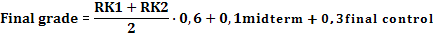 The grading scale used in this course is:95% - 100%: А		90% - 94%: А-85% - 89%: В+		80% - 84%: В			75% - 79%: В-70% - 74%: С+		65% - 69%: С			60% - 64%: С-55% - 59%: D+		50% - 54%: D-		            0% -49%: FGradingThe grading scale used in this course is:95% - 100%: А		90% - 94%: А-85% - 89%: В+		80% - 84%: В			75% - 79%: В-70% - 74%: С+		65% - 69%: С			60% - 64%: С-55% - 59%: D+		50% - 54%: D-		            0% -49%: FGradingThe grading scale used in this course is:95% - 100%: А		90% - 94%: А-85% - 89%: В+		80% - 84%: В			75% - 79%: В-70% - 74%: С+		65% - 69%: С			60% - 64%: С-55% - 59%: D+		50% - 54%: D-		            0% -49%: FGradingThe grading scale used in this course is:95% - 100%: А		90% - 94%: А-85% - 89%: В+		80% - 84%: В			75% - 79%: В-70% - 74%: С+		65% - 69%: С			60% - 64%: С-55% - 59%: D+		50% - 54%: D-		            0% -49%: FGradingThe grading scale used in this course is:95% - 100%: А		90% - 94%: А-85% - 89%: В+		80% - 84%: В			75% - 79%: В-70% - 74%: С+		65% - 69%: С			60% - 64%: С-55% - 59%: D+		50% - 54%: D-		            0% -49%: FGradingThe grading scale used in this course is:95% - 100%: А		90% - 94%: А-85% - 89%: В+		80% - 84%: В			75% - 79%: В-70% - 74%: С+		65% - 69%: С			60% - 64%: С-55% - 59%: D+		50% - 54%: D-		            0% -49%: FGradingThe grading scale used in this course is:95% - 100%: А		90% - 94%: А-85% - 89%: В+		80% - 84%: В			75% - 79%: В-70% - 74%: С+		65% - 69%: С			60% - 64%: С-55% - 59%: D+		50% - 54%: D-		            0% -49%: FGradingThe grading scale used in this course is:95% - 100%: А		90% - 94%: А-85% - 89%: В+		80% - 84%: В			75% - 79%: В-70% - 74%: С+		65% - 69%: С			60% - 64%: С-55% - 59%: D+		50% - 54%: D-		            0% -49%: FCourse structureCourse structureCourse structureCourse structureCourse structureCourse structureCourse structureCourse structureCourse structureCourse structureWeekTopic TitleTopic TitleTopic TitleTopic TitleTopic TitleHoursHoursThe maximum scoreThe maximum score1Lecture 1 Introduction: Course syllabus; readings; assignments; weekly schedule; expectations of students.Lecture 1 Introduction: Course syllabus; readings; assignments; weekly schedule; expectations of students.Lecture 1 Introduction: Course syllabus; readings; assignments; weekly schedule; expectations of students.Lecture 1 Introduction: Course syllabus; readings; assignments; weekly schedule; expectations of students.Lecture 1 Introduction: Course syllabus; readings; assignments; weekly schedule; expectations of students.11--1Seminar 1. Benedict Anderson, Imagined Communities: Reflections on the Origin and Spread of Nationalism (London: Verso, 1991).Anthony D. Smith, “National Identity and the Idea of European Unity,” International Affairs, Vol.68, No.1, January 1992, pp.55-76.Seminar 1. Benedict Anderson, Imagined Communities: Reflections on the Origin and Spread of Nationalism (London: Verso, 1991).Anthony D. Smith, “National Identity and the Idea of European Unity,” International Affairs, Vol.68, No.1, January 1992, pp.55-76.Seminar 1. Benedict Anderson, Imagined Communities: Reflections on the Origin and Spread of Nationalism (London: Verso, 1991).Anthony D. Smith, “National Identity and the Idea of European Unity,” International Affairs, Vol.68, No.1, January 1992, pp.55-76.Seminar 1. Benedict Anderson, Imagined Communities: Reflections on the Origin and Spread of Nationalism (London: Verso, 1991).Anthony D. Smith, “National Identity and the Idea of European Unity,” International Affairs, Vol.68, No.1, January 1992, pp.55-76.Seminar 1. Benedict Anderson, Imagined Communities: Reflections on the Origin and Spread of Nationalism (London: Verso, 1991).Anthony D. Smith, “National Identity and the Idea of European Unity,” International Affairs, Vol.68, No.1, January 1992, pp.55-76.11	10	102Lecture 2. Theories of Regionalism and IntegrationLecture 2. Theories of Regionalism and IntegrationLecture 2. Theories of Regionalism and IntegrationLecture 2. Theories of Regionalism and IntegrationLecture 2. Theories of Regionalism and Integration11--2Seminar 2. International Relations Theory and Regional Transformation by T. V. Paul (ed.). Cambridge: Cambridge University Press, 2012. 3-21 ppSeminar 2. International Relations Theory and Regional Transformation by T. V. Paul (ed.). Cambridge: Cambridge University Press, 2012. 3-21 ppSeminar 2. International Relations Theory and Regional Transformation by T. V. Paul (ed.). Cambridge: Cambridge University Press, 2012. 3-21 ppSeminar 2. International Relations Theory and Regional Transformation by T. V. Paul (ed.). Cambridge: Cambridge University Press, 2012. 3-21 ppSeminar 2. International Relations Theory and Regional Transformation by T. V. Paul (ed.). Cambridge: Cambridge University Press, 2012. 3-21 pp1110103Lecture 3. Theories of Regionalism and IntegrationLecture 3. Theories of Regionalism and IntegrationLecture 3. Theories of Regionalism and IntegrationLecture 3. Theories of Regionalism and IntegrationLecture 3. Theories of Regionalism and Integration11--3Seminar 3. Soren Dosenrode Federalism Theory and NeoFunctionalism: Elements for an analytical framework Rosamond B. (2000), Theories of European Integration, Basingstoke, Palgrave (chapter 3: ‘Neofunctionalism’, p. 50-73)Sabine Sauruggera and Frederic Merandb Does European integration theory need sociology? Comparative European Politics (2010) 8, 1-18. doi:10.1057/cep.2010.1Pollack M. (1997), ‘Delegation, agency, and agenda setting in the European Community’ in International Organization, 51(1): p. 99-134J Chekel Social Construction and European Integration.Seminar 3. Soren Dosenrode Federalism Theory and NeoFunctionalism: Elements for an analytical framework Rosamond B. (2000), Theories of European Integration, Basingstoke, Palgrave (chapter 3: ‘Neofunctionalism’, p. 50-73)Sabine Sauruggera and Frederic Merandb Does European integration theory need sociology? Comparative European Politics (2010) 8, 1-18. doi:10.1057/cep.2010.1Pollack M. (1997), ‘Delegation, agency, and agenda setting in the European Community’ in International Organization, 51(1): p. 99-134J Chekel Social Construction and European Integration.Seminar 3. Soren Dosenrode Federalism Theory and NeoFunctionalism: Elements for an analytical framework Rosamond B. (2000), Theories of European Integration, Basingstoke, Palgrave (chapter 3: ‘Neofunctionalism’, p. 50-73)Sabine Sauruggera and Frederic Merandb Does European integration theory need sociology? Comparative European Politics (2010) 8, 1-18. doi:10.1057/cep.2010.1Pollack M. (1997), ‘Delegation, agency, and agenda setting in the European Community’ in International Organization, 51(1): p. 99-134J Chekel Social Construction and European Integration.Seminar 3. Soren Dosenrode Federalism Theory and NeoFunctionalism: Elements for an analytical framework Rosamond B. (2000), Theories of European Integration, Basingstoke, Palgrave (chapter 3: ‘Neofunctionalism’, p. 50-73)Sabine Sauruggera and Frederic Merandb Does European integration theory need sociology? Comparative European Politics (2010) 8, 1-18. doi:10.1057/cep.2010.1Pollack M. (1997), ‘Delegation, agency, and agenda setting in the European Community’ in International Organization, 51(1): p. 99-134J Chekel Social Construction and European Integration.Seminar 3. Soren Dosenrode Federalism Theory and NeoFunctionalism: Elements for an analytical framework Rosamond B. (2000), Theories of European Integration, Basingstoke, Palgrave (chapter 3: ‘Neofunctionalism’, p. 50-73)Sabine Sauruggera and Frederic Merandb Does European integration theory need sociology? Comparative European Politics (2010) 8, 1-18. doi:10.1057/cep.2010.1Pollack M. (1997), ‘Delegation, agency, and agenda setting in the European Community’ in International Organization, 51(1): p. 99-134J Chekel Social Construction and European Integration.1110103Assignment 1. Regional Security Complex theory Barry Buzan and Ole Waver, “Security Complexes: A Theory of Regional Security”, Regions and Powers: The Structure of International Security, Cambridge: Cambridge University Press, 2003, pp. 40-82.Assignment 1. Regional Security Complex theory Barry Buzan and Ole Waver, “Security Complexes: A Theory of Regional Security”, Regions and Powers: The Structure of International Security, Cambridge: Cambridge University Press, 2003, pp. 40-82.Assignment 1. Regional Security Complex theory Barry Buzan and Ole Waver, “Security Complexes: A Theory of Regional Security”, Regions and Powers: The Structure of International Security, Cambridge: Cambridge University Press, 2003, pp. 40-82.Assignment 1. Regional Security Complex theory Barry Buzan and Ole Waver, “Security Complexes: A Theory of Regional Security”, Regions and Powers: The Structure of International Security, Cambridge: Cambridge University Press, 2003, pp. 40-82.Assignment 1. Regional Security Complex theory Barry Buzan and Ole Waver, “Security Complexes: A Theory of Regional Security”, Regions and Powers: The Structure of International Security, Cambridge: Cambridge University Press, 2003, pp. 40-82.--15154Lecture 4. European Regionalism: Institutions and Actors of the European UnionLecture 4. European Regionalism: Institutions and Actors of the European UnionLecture 4. European Regionalism: Institutions and Actors of the European UnionLecture 4. European Regionalism: Institutions and Actors of the European UnionLecture 4. European Regionalism: Institutions and Actors of the European Union11--4Seminar 4. The evolution of the European Communities from 1992: the creation of the European UnionSeminar 4. The evolution of the European Communities from 1992: the creation of the European UnionSeminar 4. The evolution of the European Communities from 1992: the creation of the European UnionSeminar 4. The evolution of the European Communities from 1992: the creation of the European UnionSeminar 4. The evolution of the European Communities from 1992: the creation of the European Union1110105Lecture 5. European Regionalism: Decision-Making Policy and Some Policies of the European IntegrationLecture 5. European Regionalism: Decision-Making Policy and Some Policies of the European IntegrationLecture 5. European Regionalism: Decision-Making Policy and Some Policies of the European IntegrationLecture 5. European Regionalism: Decision-Making Policy and Some Policies of the European IntegrationLecture 5. European Regionalism: Decision-Making Policy and Some Policies of the European Integration11--5Seminar 5. The European Union in the twenty-first century: From Nice to LisbonSeminar 5. The European Union in the twenty-first century: From Nice to LisbonSeminar 5. The European Union in the twenty-first century: From Nice to LisbonSeminar 5. The European Union in the twenty-first century: From Nice to LisbonSeminar 5. The European Union in the twenty-first century: From Nice to Lisbon1110105Assignment 2. Common Currency and Common Foreign & Security PolicyAssignment 2. Common Currency and Common Foreign & Security PolicyAssignment 2. Common Currency and Common Foreign & Security PolicyAssignment 2. Common Currency and Common Foreign & Security PolicyAssignment 2. Common Currency and Common Foreign & Security Policy111515Colloquium Rethinking regionalism: Europe and East Asia in comparative historical perspective Mark Beeson, “Rethinking regionalism: Europe and East Asia in comparative historical perspective,” Journal of European Public Policy, 12 (6), 2005, pp 969-85.Colloquium Rethinking regionalism: Europe and East Asia in comparative historical perspective Mark Beeson, “Rethinking regionalism: Europe and East Asia in comparative historical perspective,” Journal of European Public Policy, 12 (6), 2005, pp 969-85.Colloquium Rethinking regionalism: Europe and East Asia in comparative historical perspective Mark Beeson, “Rethinking regionalism: Europe and East Asia in comparative historical perspective,” Journal of European Public Policy, 12 (6), 2005, pp 969-85.Colloquium Rethinking regionalism: Europe and East Asia in comparative historical perspective Mark Beeson, “Rethinking regionalism: Europe and East Asia in comparative historical perspective,” Journal of European Public Policy, 12 (6), 2005, pp 969-85.Colloquium Rethinking regionalism: Europe and East Asia in comparative historical perspective Mark Beeson, “Rethinking regionalism: Europe and East Asia in comparative historical perspective,” Journal of European Public Policy, 12 (6), 2005, pp 969-85.2020Total Total Total Total Total 1001006Lecture 6. European Regionalism: NATO and OSCELecture 6. European Regionalism: NATO and OSCELecture 6. European Regionalism: NATO and OSCELecture 6. European Regionalism: NATO and OSCELecture 6. European Regionalism: NATO and OSCE11--6Seminar 6. Celeste, A. Wallander, “Institutional Assets and Adaptability: NATO after the Cold War”, International Organization, Vol. 54, No. 4,Roberto Dominguez Rivera Contributions of NATO, EU and OSCE to European Security: Threats and RisksSeminar 6. Celeste, A. Wallander, “Institutional Assets and Adaptability: NATO after the Cold War”, International Organization, Vol. 54, No. 4,Roberto Dominguez Rivera Contributions of NATO, EU and OSCE to European Security: Threats and RisksSeminar 6. Celeste, A. Wallander, “Institutional Assets and Adaptability: NATO after the Cold War”, International Organization, Vol. 54, No. 4,Roberto Dominguez Rivera Contributions of NATO, EU and OSCE to European Security: Threats and RisksSeminar 6. Celeste, A. Wallander, “Institutional Assets and Adaptability: NATO after the Cold War”, International Organization, Vol. 54, No. 4,Roberto Dominguez Rivera Contributions of NATO, EU and OSCE to European Security: Threats and RisksSeminar 6. Celeste, A. Wallander, “Institutional Assets and Adaptability: NATO after the Cold War”, International Organization, Vol. 54, No. 4,Roberto Dominguez Rivera Contributions of NATO, EU and OSCE to European Security: Threats and Risks1110107Lecture 7. The origins and characteristics of regional integration initiatives in Asia Pacific region Lecture 7. The origins and characteristics of regional integration initiatives in Asia Pacific region Lecture 7. The origins and characteristics of regional integration initiatives in Asia Pacific region Lecture 7. The origins and characteristics of regional integration initiatives in Asia Pacific region Lecture 7. The origins and characteristics of regional integration initiatives in Asia Pacific region 11--7Seminar 7. APEC ModelPasha L. Hsieh, “Reassessing APEC’s role as a Trans- Regional Economic Architecture: Legal and Policy Dimensions,” Journal of International Economic Law, Vol. 16, No.1 (2013): 119-58.“APEC-ticism,” The Economist, 6 October2013.http: //www.economist.com/blogs/banyan/2013/10/asia-pacific-economic-cooperation?zid=295&ah=0bca374e65f2354d553956ea65f756e0Seminar 7. APEC ModelPasha L. Hsieh, “Reassessing APEC’s role as a Trans- Regional Economic Architecture: Legal and Policy Dimensions,” Journal of International Economic Law, Vol. 16, No.1 (2013): 119-58.“APEC-ticism,” The Economist, 6 October2013.http: //www.economist.com/blogs/banyan/2013/10/asia-pacific-economic-cooperation?zid=295&ah=0bca374e65f2354d553956ea65f756e0Seminar 7. APEC ModelPasha L. Hsieh, “Reassessing APEC’s role as a Trans- Regional Economic Architecture: Legal and Policy Dimensions,” Journal of International Economic Law, Vol. 16, No.1 (2013): 119-58.“APEC-ticism,” The Economist, 6 October2013.http: //www.economist.com/blogs/banyan/2013/10/asia-pacific-economic-cooperation?zid=295&ah=0bca374e65f2354d553956ea65f756e0Seminar 7. APEC ModelPasha L. Hsieh, “Reassessing APEC’s role as a Trans- Regional Economic Architecture: Legal and Policy Dimensions,” Journal of International Economic Law, Vol. 16, No.1 (2013): 119-58.“APEC-ticism,” The Economist, 6 October2013.http: //www.economist.com/blogs/banyan/2013/10/asia-pacific-economic-cooperation?zid=295&ah=0bca374e65f2354d553956ea65f756e0Seminar 7. APEC ModelPasha L. Hsieh, “Reassessing APEC’s role as a Trans- Regional Economic Architecture: Legal and Policy Dimensions,” Journal of International Economic Law, Vol. 16, No.1 (2013): 119-58.“APEC-ticism,” The Economist, 6 October2013.http: //www.economist.com/blogs/banyan/2013/10/asia-pacific-economic-cooperation?zid=295&ah=0bca374e65f2354d553956ea65f756e01110108Lecture 8. Regional integration in South AsiaLecture 8. Regional integration in South AsiaLecture 8. Regional integration in South AsiaLecture 8. Regional integration in South AsiaLecture 8. Regional integration in South Asia11--8Seminar 8. Regional Integration in Asia: ASEANJohn Ravenhill, “The 'New East Asian Regionalism': A Political Domino Effect,” Review of International Political Economy, vol.17, no. 2 (2010), 178-208Seminar 8. Regional Integration in Asia: ASEANJohn Ravenhill, “The 'New East Asian Regionalism': A Political Domino Effect,” Review of International Political Economy, vol.17, no. 2 (2010), 178-208Seminar 8. Regional Integration in Asia: ASEANJohn Ravenhill, “The 'New East Asian Regionalism': A Political Domino Effect,” Review of International Political Economy, vol.17, no. 2 (2010), 178-208Seminar 8. Regional Integration in Asia: ASEANJohn Ravenhill, “The 'New East Asian Regionalism': A Political Domino Effect,” Review of International Political Economy, vol.17, no. 2 (2010), 178-208Seminar 8. Regional Integration in Asia: ASEANJohn Ravenhill, “The 'New East Asian Regionalism': A Political Domino Effect,” Review of International Political Economy, vol.17, no. 2 (2010), 178-2081110109Lecture 9. North American regional models - NAFTALecture 9. North American regional models - NAFTALecture 9. North American regional models - NAFTALecture 9. North American regional models - NAFTALecture 9. North American regional models - NAFTA11--9Seminar 9. NAFTA: Ties that Bind - Trade, Migration, Transportation, DemocracyA North American Community: A Proposal to Deepen NAFTA // http://www.piie.com/publications/chapters_preview/3 31/5iie3284.pdfSeminar 9. NAFTA: Ties that Bind - Trade, Migration, Transportation, DemocracyA North American Community: A Proposal to Deepen NAFTA // http://www.piie.com/publications/chapters_preview/3 31/5iie3284.pdfSeminar 9. NAFTA: Ties that Bind - Trade, Migration, Transportation, DemocracyA North American Community: A Proposal to Deepen NAFTA // http://www.piie.com/publications/chapters_preview/3 31/5iie3284.pdfSeminar 9. NAFTA: Ties that Bind - Trade, Migration, Transportation, DemocracyA North American Community: A Proposal to Deepen NAFTA // http://www.piie.com/publications/chapters_preview/3 31/5iie3284.pdfSeminar 9. NAFTA: Ties that Bind - Trade, Migration, Transportation, DemocracyA North American Community: A Proposal to Deepen NAFTA // http://www.piie.com/publications/chapters_preview/3 31/5iie3284.pdf111010Assignment 3. African Regional SubsystemAssignment 3. African Regional SubsystemAssignment 3. African Regional SubsystemAssignment 3. African Regional SubsystemAssignment 3. African Regional Subsystem151510Lecture 10. The origins and characteristics of regional integration initiatives in Latin AmericaLecture 10. The origins and characteristics of regional integration initiatives in Latin AmericaLecture 10. The origins and characteristics of regional integration initiatives in Latin AmericaLecture 10. The origins and characteristics of regional integration initiatives in Latin AmericaLecture 10. The origins and characteristics of regional integration initiatives in Latin America11--10Seminar 10. Caribbean Regional SubsystemLaura Gomez Mera Obstacles to Regional Integration in Latin America and the Caribbean: Compliance and Implementation ProblemsSeminar 10. Caribbean Regional SubsystemLaura Gomez Mera Obstacles to Regional Integration in Latin America and the Caribbean: Compliance and Implementation ProblemsSeminar 10. Caribbean Regional SubsystemLaura Gomez Mera Obstacles to Regional Integration in Latin America and the Caribbean: Compliance and Implementation ProblemsSeminar 10. Caribbean Regional SubsystemLaura Gomez Mera Obstacles to Regional Integration in Latin America and the Caribbean: Compliance and Implementation ProblemsSeminar 10. Caribbean Regional SubsystemLaura Gomez Mera Obstacles to Regional Integration in Latin America and the Caribbean: Compliance and Implementation Problems111010Assignment 4. Middle East as a regional subsystemAssignment 4. Middle East as a regional subsystemAssignment 4. Middle East as a regional subsystemAssignment 4. Middle East as a regional subsystemAssignment 4. Middle East as a regional subsystem1515Colloquium Regional integration initiatives in Latin AmericaColloquium Regional integration initiatives in Latin AmericaColloquium Regional integration initiatives in Latin AmericaColloquium Regional integration initiatives in Latin AmericaColloquium Regional integration initiatives in Latin America2020TotalTotalTotalTotalTotal10010011Lecture 11. CIS area as subsystem. Integration Processes in CISLecture 11. CIS area as subsystem. Integration Processes in CISLecture 11. CIS area as subsystem. Integration Processes in CISLecture 11. CIS area as subsystem. Integration Processes in CISLecture 11. CIS area as subsystem. Integration Processes in CIS11--11Seminar 11. Political and legal basis of CIS integrationThe Former Soviet Union after Disintegration and Transition // http://www.tiger.edu.pl/publikacje/TWPNo117.pdfSeminar 11. Political and legal basis of CIS integrationThe Former Soviet Union after Disintegration and Transition // http://www.tiger.edu.pl/publikacje/TWPNo117.pdfSeminar 11. Political and legal basis of CIS integrationThe Former Soviet Union after Disintegration and Transition // http://www.tiger.edu.pl/publikacje/TWPNo117.pdfSeminar 11. Political and legal basis of CIS integrationThe Former Soviet Union after Disintegration and Transition // http://www.tiger.edu.pl/publikacje/TWPNo117.pdfSeminar 11. Political and legal basis of CIS integrationThe Former Soviet Union after Disintegration and Transition // http://www.tiger.edu.pl/publikacje/TWPNo117.pdf1110101112Lecture 12. Regional integration on the Post-soviet space: Eurasian UnionLecture 12. Regional integration on the Post-soviet space: Eurasian UnionLecture 12. Regional integration on the Post-soviet space: Eurasian UnionLecture 12. Regional integration on the Post-soviet space: Eurasian UnionLecture 12. Regional integration on the Post-soviet space: Eurasian Union11--12Seminar 12. The Eurasian Economic Union-Breaking the pattern of post-Soviet integration?The Eurasian Economic Union -Breaking the pattern of post-Soviet integration? Sean Roberts, Anais Marin, Arkady Moshes, Katri Pynnoniemi The Finnish Institute of International AffairsRussia’s Eurasian Integration Policies Timofei V.Bordachev, Andrei S. Skriba // http: //www.lse. ac.uk/IDEAS/publications/reports/pdf/SR019/SR019-Bordachev-Skriba.pdfSeminar 12. The Eurasian Economic Union-Breaking the pattern of post-Soviet integration?The Eurasian Economic Union -Breaking the pattern of post-Soviet integration? Sean Roberts, Anais Marin, Arkady Moshes, Katri Pynnoniemi The Finnish Institute of International AffairsRussia’s Eurasian Integration Policies Timofei V.Bordachev, Andrei S. Skriba // http: //www.lse. ac.uk/IDEAS/publications/reports/pdf/SR019/SR019-Bordachev-Skriba.pdfSeminar 12. The Eurasian Economic Union-Breaking the pattern of post-Soviet integration?The Eurasian Economic Union -Breaking the pattern of post-Soviet integration? Sean Roberts, Anais Marin, Arkady Moshes, Katri Pynnoniemi The Finnish Institute of International AffairsRussia’s Eurasian Integration Policies Timofei V.Bordachev, Andrei S. Skriba // http: //www.lse. ac.uk/IDEAS/publications/reports/pdf/SR019/SR019-Bordachev-Skriba.pdfSeminar 12. The Eurasian Economic Union-Breaking the pattern of post-Soviet integration?The Eurasian Economic Union -Breaking the pattern of post-Soviet integration? Sean Roberts, Anais Marin, Arkady Moshes, Katri Pynnoniemi The Finnish Institute of International AffairsRussia’s Eurasian Integration Policies Timofei V.Bordachev, Andrei S. Skriba // http: //www.lse. ac.uk/IDEAS/publications/reports/pdf/SR019/SR019-Bordachev-Skriba.pdfSeminar 12. The Eurasian Economic Union-Breaking the pattern of post-Soviet integration?The Eurasian Economic Union -Breaking the pattern of post-Soviet integration? Sean Roberts, Anais Marin, Arkady Moshes, Katri Pynnoniemi The Finnish Institute of International AffairsRussia’s Eurasian Integration Policies Timofei V.Bordachev, Andrei S. Skriba // http: //www.lse. ac.uk/IDEAS/publications/reports/pdf/SR019/SR019-Bordachev-Skriba.pdf11101013Lecture 13. Central Asia as regional subsystemLecture 13. Central Asia as regional subsystemLecture 13. Central Asia as regional subsystemLecture 13. Central Asia as regional subsystemLecture 13. Central Asia as regional subsystem11--13Seminar 13. Regional Integration Projects, Divergences and Challenges context of globalizationJohannes Linn Central Asian RegionalIntegration and Cooperation: Reality or Mirage? // http://www.brookings.edu/~/media/research/files/papers/2012/10/regional%20integration%20and%20cooperation%20linn/10%20regional%20integration%20and%20c ooperation%20linnSeminar 13. Regional Integration Projects, Divergences and Challenges context of globalizationJohannes Linn Central Asian RegionalIntegration and Cooperation: Reality or Mirage? // http://www.brookings.edu/~/media/research/files/papers/2012/10/regional%20integration%20and%20cooperation%20linn/10%20regional%20integration%20and%20c ooperation%20linnSeminar 13. Regional Integration Projects, Divergences and Challenges context of globalizationJohannes Linn Central Asian RegionalIntegration and Cooperation: Reality or Mirage? // http://www.brookings.edu/~/media/research/files/papers/2012/10/regional%20integration%20and%20cooperation%20linn/10%20regional%20integration%20and%20c ooperation%20linnSeminar 13. Regional Integration Projects, Divergences and Challenges context of globalizationJohannes Linn Central Asian RegionalIntegration and Cooperation: Reality or Mirage? // http://www.brookings.edu/~/media/research/files/papers/2012/10/regional%20integration%20and%20cooperation%20linn/10%20regional%20integration%20and%20c ooperation%20linnSeminar 13. Regional Integration Projects, Divergences and Challenges context of globalizationJohannes Linn Central Asian RegionalIntegration and Cooperation: Reality or Mirage? // http://www.brookings.edu/~/media/research/files/papers/2012/10/regional%20integration%20and%20cooperation%20linn/10%20regional%20integration%20and%20c ooperation%20linn111010Assignment 5. South Asia as regional subsystemAssignment 5. South Asia as regional subsystemAssignment 5. South Asia as regional subsystemAssignment 5. South Asia as regional subsystemAssignment 5. South Asia as regional subsystem151514Lecture 14. Regional Organisations in Central Asia: Patterns of Interaction, Dilemmas of EfficiencyLecture 14. Regional Organisations in Central Asia: Patterns of Interaction, Dilemmas of EfficiencyLecture 14. Regional Organisations in Central Asia: Patterns of Interaction, Dilemmas of EfficiencyLecture 14. Regional Organisations in Central Asia: Patterns of Interaction, Dilemmas of EfficiencyLecture 14. Regional Organisations in Central Asia: Patterns of Interaction, Dilemmas of Efficiency11--14Seminar 14. The Shanghai Cooperation Organization and Regional Chessboards.Marlene Laruelle and Sebastien Peyrouse Regional Organisations in Central Asia: Patterns of Interaction, Dilemmas of Efficiency  Seminar 14. The Shanghai Cooperation Organization and Regional Chessboards.Marlene Laruelle and Sebastien Peyrouse Regional Organisations in Central Asia: Patterns of Interaction, Dilemmas of Efficiency  Seminar 14. The Shanghai Cooperation Organization and Regional Chessboards.Marlene Laruelle and Sebastien Peyrouse Regional Organisations in Central Asia: Patterns of Interaction, Dilemmas of Efficiency  Seminar 14. The Shanghai Cooperation Organization and Regional Chessboards.Marlene Laruelle and Sebastien Peyrouse Regional Organisations in Central Asia: Patterns of Interaction, Dilemmas of Efficiency  Seminar 14. The Shanghai Cooperation Organization and Regional Chessboards.Marlene Laruelle and Sebastien Peyrouse Regional Organisations in Central Asia: Patterns of Interaction, Dilemmas of Efficiency  11101015Lecture 15. Course Wrap-Up and ReviewLecture 15. Course Wrap-Up and ReviewLecture 15. Course Wrap-Up and ReviewLecture 15. Course Wrap-Up and ReviewLecture 15. Course Wrap-Up and Review11--15Seminar 15. The Collective Security TreatyOrganization: Past Struggles and FutureProspectsCentral Asia between national interest and supernational projects // http://www.istituto-geopolitica.eu/cms/wp-content/uploads/2013/02/report7 .pdfSeminar 15. The Collective Security TreatyOrganization: Past Struggles and FutureProspectsCentral Asia between national interest and supernational projects // http://www.istituto-geopolitica.eu/cms/wp-content/uploads/2013/02/report7 .pdfSeminar 15. The Collective Security TreatyOrganization: Past Struggles and FutureProspectsCentral Asia between national interest and supernational projects // http://www.istituto-geopolitica.eu/cms/wp-content/uploads/2013/02/report7 .pdfSeminar 15. The Collective Security TreatyOrganization: Past Struggles and FutureProspectsCentral Asia between national interest and supernational projects // http://www.istituto-geopolitica.eu/cms/wp-content/uploads/2013/02/report7 .pdfSeminar 15. The Collective Security TreatyOrganization: Past Struggles and FutureProspectsCentral Asia between national interest and supernational projects // http://www.istituto-geopolitica.eu/cms/wp-content/uploads/2013/02/report7 .pdf11101015Assignment 6 Regional Organizations in Central Asia: SCO, CSTOAssignment 6 Regional Organizations in Central Asia: SCO, CSTOAssignment 6 Regional Organizations in Central Asia: SCO, CSTOAssignment 6 Regional Organizations in Central Asia: SCO, CSTOAssignment 6 Regional Organizations in Central Asia: SCO, CSTO151515Colloquium Security Cooperation in Central AsiaColloquium Security Cooperation in Central AsiaColloquium Security Cooperation in Central AsiaColloquium Security Cooperation in Central AsiaColloquium Security Cooperation in Central Asia--2020--100100TOTALTOTALTOTALTOTALTOTAL300300